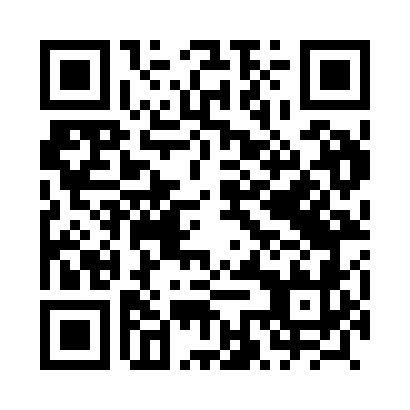 Prayer times for Karlikow, PolandWed 1 May 2024 - Fri 31 May 2024High Latitude Method: Angle Based RulePrayer Calculation Method: Muslim World LeagueAsar Calculation Method: HanafiPrayer times provided by https://www.salahtimes.comDateDayFajrSunriseDhuhrAsrMaghribIsha1Wed2:525:0912:295:347:499:572Thu2:495:0712:295:357:519:593Fri2:465:0612:295:367:5210:024Sat2:435:0412:285:367:5410:045Sun2:405:0212:285:377:5510:076Mon2:375:0112:285:387:5710:107Tue2:344:5912:285:397:5810:128Wed2:314:5812:285:408:0010:159Thu2:284:5612:285:418:0110:1810Fri2:254:5512:285:428:0210:2111Sat2:224:5312:285:438:0410:2312Sun2:194:5212:285:438:0510:2613Mon2:164:5012:285:448:0710:2914Tue2:134:4912:285:458:0810:3215Wed2:124:4712:285:468:0910:3516Thu2:124:4612:285:478:1110:3717Fri2:114:4512:285:478:1210:3718Sat2:114:4412:285:488:1310:3819Sun2:104:4212:285:498:1510:3920Mon2:104:4112:285:508:1610:3921Tue2:094:4012:285:518:1710:4022Wed2:094:3912:285:518:1910:4023Thu2:084:3812:295:528:2010:4124Fri2:084:3712:295:538:2110:4225Sat2:084:3612:295:538:2210:4226Sun2:074:3512:295:548:2310:4327Mon2:074:3412:295:558:2510:4328Tue2:074:3312:295:558:2610:4429Wed2:074:3212:295:568:2710:4430Thu2:064:3112:295:578:2810:4531Fri2:064:3112:305:578:2910:45